この教材は、大阪府教育庁市町村教育室地域振興課HPhttps://www.pref.osaka.lg.jp/chikikyoiku/osyaberi/manesite.html　からダウンロードすることができます。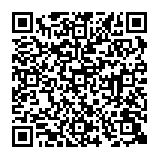 地域で学ぶ 入門期からの日本語学習教材きいて　まねして　はなして
 ―　「わたしたちが語る」２０のエピソード　―2020年３月発行教材作成：日本語教育支援グループ「ことのは」教材作成プロジェクトチーム

・執筆者（50音順）
　 榎原　智子	日本語教師
　 澤田　幸子　　 	日本語教師
　 安田　乙世　　 	日本語教師
　 矢谷　久美子　 	日本語教師

・イラスト
　　児島　弥生　　	日本語教師

・編集
　　大原　千加子　	日本語教師発行：大阪府教育庁　市町村教育室　地域教育振興課〒540－8570　大阪市中央区大手前2丁目　　　		TEL　　06－6941-0351（大代表）・本教材は、2019年度文化庁「生活者としての外国人」のための日本語教育事業により作成されました。